Отчет о проведении мероприятий по  лексической теме«Урожай. Овощи– фрукты» С 23.10.2023 по 27.10.2023 у  ребят подготовительной логопедической  к школе группы была самая вкусная и полезная неделя богатая витаминами. Узнали о пользе овощей и фруктов.Совместно с родителями дети изготовили и принесли в детский сад поделки «Дары осени». Ребята сортировали овощи и фрукты. Играли в игру « волшебный мешочек». Получили массу положительных эмоций!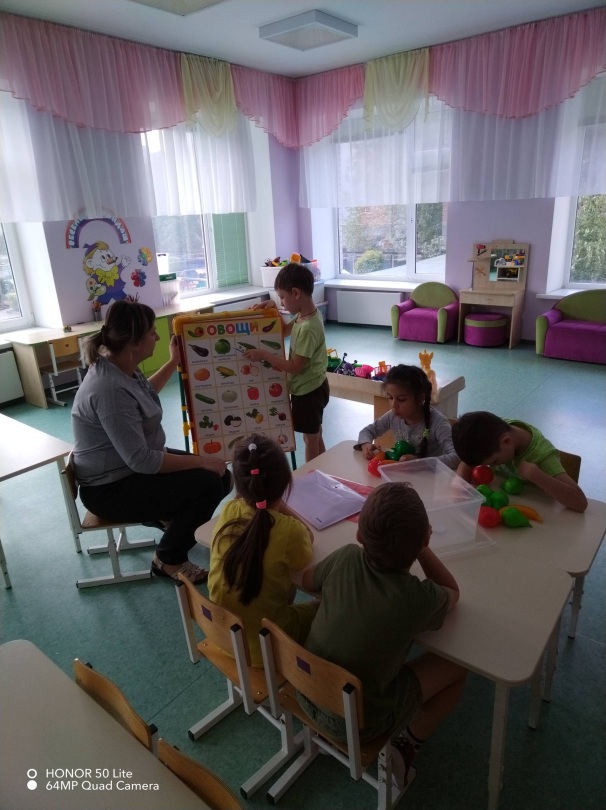 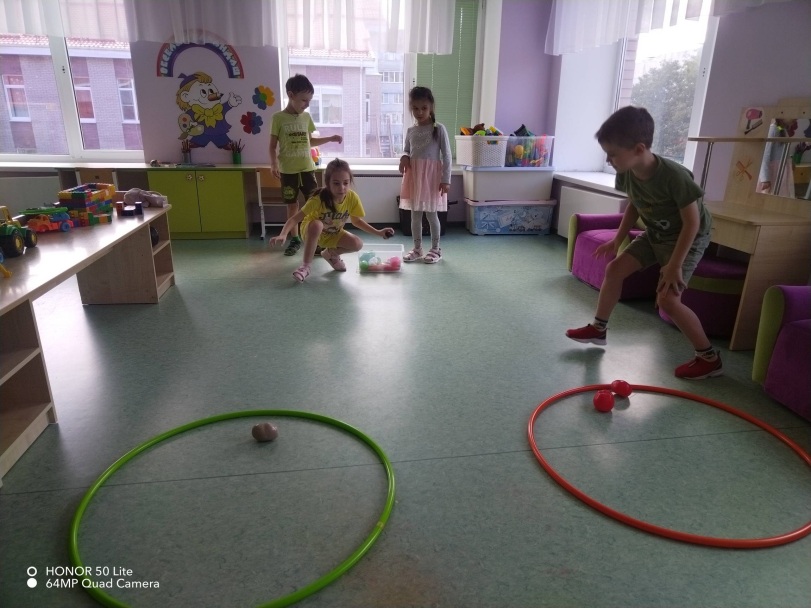 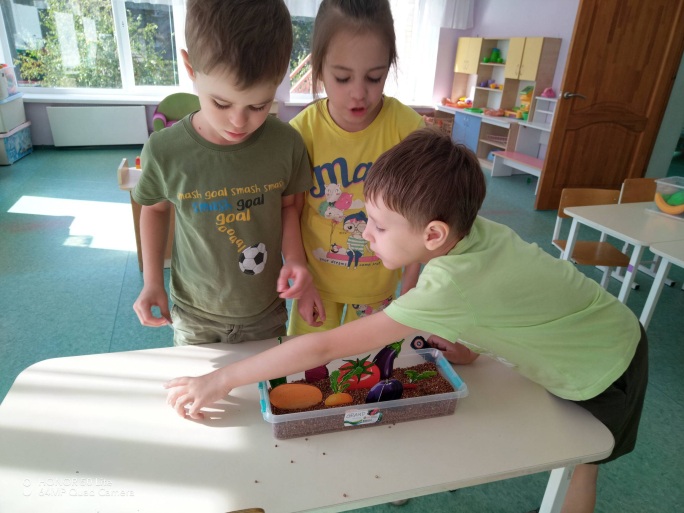 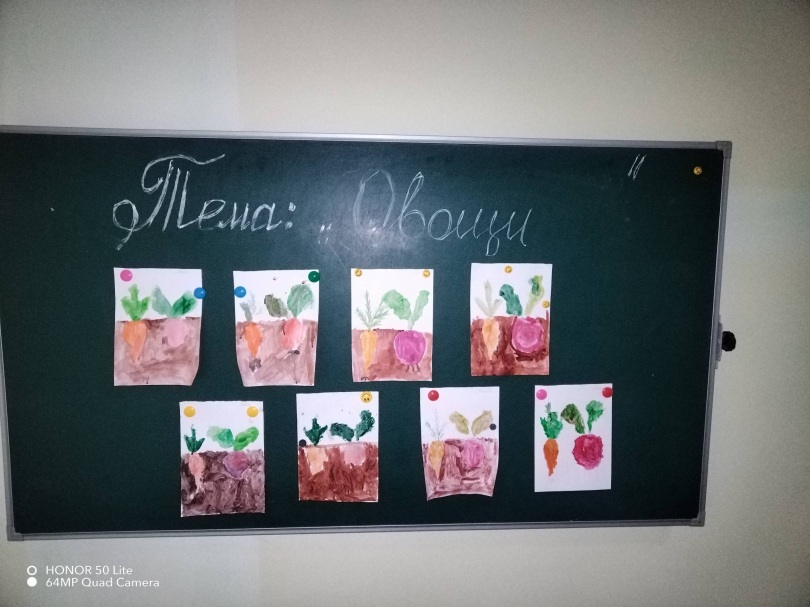 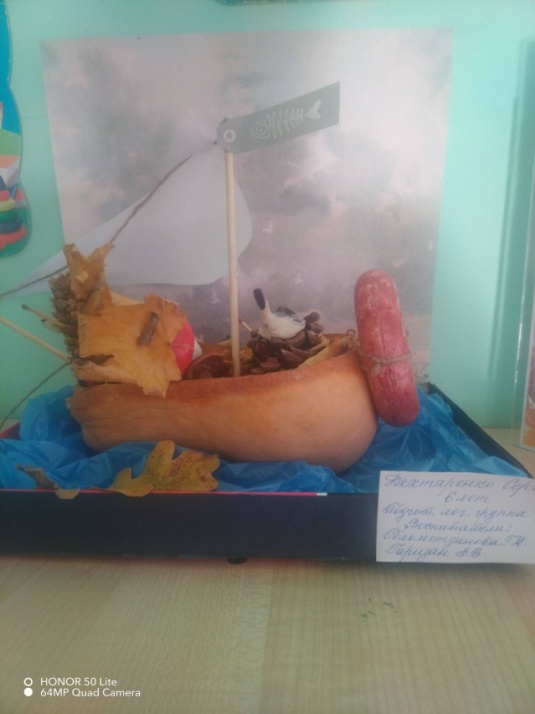 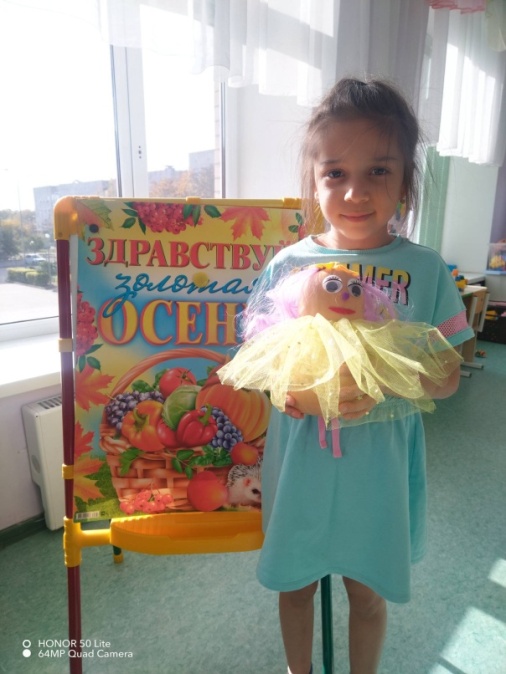 